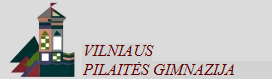                                                                                                          				 PATVIRTINTA  								Gimnazijos direktoriaus 2016- 10-07 įsakymu  Nr. V-   143                                                                                                             VILNIAUS PILAITĖS GIMNAZIJOSVAIKO GEROVĖS KOMISIJOS VEIKLOS PLANAS2016-2017 M.M.Trumpa situacijos analizė.Vilniaus Pilaitės gimnazijoje 2016/2017 m.m. rugsėjo 1 dienos duomenimis mokosi 442 moksleiviai.Nacionalinė kalba: lietuvių k.Įkūrimo metai:    1992Gimnazijos materialiniai resursai: 2 sporto salės, aktų salė, biblioteka su skaitykla, 2  kompiuterių klasės.Bendradarbiavimas su kitomis institucijomis: Pilaitės seniūnija, 5 PK, Socialinės paramos centro  Pilaitės vaikų dienos centru, LEU, Socialinės komunikacijos institutu, Gedimino technikos universitetu, Vaikų linija, Paramos vaikams centras, PPT, SPPC,VU ir kt.Mokiniai socialiai remtini:  12Specialiųjų poreikių mokinių: 16Dirba 42  mokytojai.Specialistai: specialusis pedagogas, psichologas, socialinis pedagogas, visuomenės sveikatos priežiūros specialistas.Neformalus švietimas:Gimnazijoje veikiantys būreliai: kraštotyros, geografijos lyderių klubas, debatų klubas, krepšinio, tinklinio, netradicinių sporto šakų, teatro studija, folklorinis ansamblis, žurnalistų, ir kt.Integruotas formalusis ir neformalusis ugdymas: projektai ,,Nuo tautinės iki pilietinės savimonės“ (Ih), ,,Lietuvos etnografiniai regionai“  (IIh), ,,Eksperimentas moksle ir gyvenime“  (I g ir IIg).Vykdomos programos: Antinikotininio klubo programa, Vyresniojo draugo programa, Mentorystės  programa.VGK veiklos tikslas ir uždaviniai 2016/2017 mokslo metams.Tikslas:   Bendradarbiaujant su bendruomenės nariais, kurti sveiką, saugią, patrauklią ugdymosi aplinką.Uždaviniai:                 1. Gerinti pamokų lankomumą, kuriant patrauklią ugdymo(si) aplinką.                 2.   Organizuoti įvairius prevencinius  renginius, susitikimus, diskusijas, paskaitas, seminarus bendruomenei aktualiomis temomis.                 3.   Analizuoti mokinių elgesio taisyklių pažeidimus, smurto, patyčių, žalingų įpročių, nelankymo ar nenoro lankyti mokyklą ir kitus                              teisėtvarkos pažeidimų atvejus.                 4.  Dalyvauti įvairiuose projektuose, konkursuose, akcijose.                 5.  Organizuoti pagalbą mokiniui, mokytojui, tėvams (globėjams, rūpintojams).                 6.  Konsultuoti tėvus (globėjus, rūpintojus) vaikų ugdymo organizavimo, elgesio, lankomumo, saugumo užtikrinimo ir kitais klausimais.                 7.   Stebėti ir analizuoti, kaip teikiama švietimo pagalba  ir kaip švietimo programos pritaikomos specialiųjų poreikių mokiniams.                 8.  Vykdyti krizių valdymą ir patyčių prevenciją gimnazijoje.                 9.   Organizuoti prevencinės  veiklos sklaidą.                10. Bendradarbiauti su aplinkinėmis progimnazijomis, gimnazijomis.Suderinta VGK posėdyje: 2016-09-14, prot.Nr.16-01Vaiko gerovės komisijos pirmininkė                                                                                                                                        Laima JuškevičienėEIL.NR.EIL.NR.VEIKLAPERIODIŠKUMASATSAKINGIPASTABOS1.1.Parengti gimnazijos  Vaiko gerovės komisijos veiklos planą  2016/2017  m.m.Iki 2016-09- 15L.Juškevičienė, VGK2.2.Sudaryti gimnazijos Vaiko gerovės komisijąIki 2016-09-15L.Juškevičienė3.3.Organizuoti išplėstinius VGK posėdžius:1.Teisės pažeidimų, mokyklos nelankymo, elgesio klausimais. Kartu su mokinių įstatyminiais atstovais.2016- 12 mėn.2017-03 mėn.L.Juškevičienė 4.4.Organizuoti VGK pasitarimus:1. Dėl 2016-2017 m.m. plano.2. Teisės pažeidimų, mokyklos nelankymo, elgesio klausimais.3. Dėl priklausomybių prevencijos savaitės renginių.4. Dėl patyčių prevencijos ir intervencijos gimnazijoje tvarkos aprašo pristatymo.5. Dėl spec. poreikių mokinių pažangos aptarimo.6. Dėl savaitės „Be patyčių“ renginių.7. Dėl veiklos ataskaitos parengimo.2016-09-14kiekvieno mėn II savaitės trečiadienį2016-11-092016- 12-142017- 01 mėn.2017-03 mėn.2017-06 mėn.L.Juškevičienė 5.5.Parengti VGK veiklos ataskaitąIki 2017-06-06L.Juškevičienė6.6.Atsiskaityti už gimnazijos VGK veiklą  Gimnazijos TarybaiIki 2017-06- 30 d.L.JuškevičienėPREVENCINĖ VEIKLAPREVENCINĖ VEIKLAPREVENCINĖ VEIKLAPREVENCINĖ VEIKLAPREVENCINĖ VEIKLAPREVENCINĖ VEIKLA7.Supažindinti (priminti), aptarti su I-IV klasių mokiniais, jų tėvais (globėjais, rūpintojais) gimnazijos „Mokinio elgesio taisyklėmis“, mokymosi sutarties sąlygomis,  poveikio priemonėmis netinkamai besielgiantiems mokiniams, lankomumo tvarkos aprašu“ Supažindinti (priminti), aptarti su I-IV klasių mokiniais, jų tėvais (globėjais, rūpintojais) gimnazijos „Mokinio elgesio taisyklėmis“, mokymosi sutarties sąlygomis,  poveikio priemonėmis netinkamai besielgiantiems mokiniams, lankomumo tvarkos aprašu“ 2016-09 mėn. I sav.I-IV klasių auklėtojai,VGK8.Organizuoti specialistų ir gimnazijos vadovų  susitikimus su I klasių mokiniaisOrganizuoti specialistų ir gimnazijos vadovų  susitikimus su I klasių mokiniais2016-09-5 -12 d.d.(pagal atskirą grafiką)VGK, Gimnazijos administracija9.Supažindinti (priminti), aptarti įstatymus apie pirotechnikos naudojimą, rūkymą viešoje vietoje, šiukšlinimą  ir atskaitomybe už šių įstatymų  nesilaikymąSupažindinti (priminti), aptarti įstatymus apie pirotechnikos naudojimą, rūkymą viešoje vietoje, šiukšlinimą  ir atskaitomybe už šių įstatymų  nesilaikymą2016-09 mėn. I sav. I-IV klasių auklėtojai10.Vykdyti alkoholio, tabako ir kitų psichiką veikiančių medžiagų vartojimo programą (integruota į dalykus)Vykdyti alkoholio, tabako ir kitų psichiką veikiančių medžiagų vartojimo programą (integruota į dalykus)Pagal atskirą planąI-IV kl. dirbantys dalykų mokytojai, kl. auklėtojai, specialistai11.Parengti gimnazijos socialinį pasąParengti gimnazijos socialinį pasą2016-11 mėn.V.Ratiukienė12.Tęsti Antinikotininio klubo programos vykdymąTęsti Antinikotininio klubo programos vykdymą2016-10 mėn.iki 2017-04 mėn. (pagal atskirą planą)V.Ratiukienė, R.Bubnienė13.Organizuoti renginių savaitę skirtą  prevencijai:1. Konferencija ,, Ką gali klasės auklėtojas“2. Krepšinio varžybos ,,Pilaitės gimnazija –5 PK“3. Debatai4. Integruotos pamokosOrganizuoti renginių savaitę skirtą  prevencijai:1. Konferencija ,, Ką gali klasės auklėtojas“2. Krepšinio varžybos ,,Pilaitės gimnazija –5 PK“3. Debatai4. Integruotos pamokos2016-11-21-25 d.d.L.Juškevičienė, VGK,.MP15.Tęsti „Vyresniojo draugo“ programos vykdymą Tęsti „Vyresniojo draugo“ programos vykdymą 2016/2017 m.mR.Bubnienė, V.Ratiukienė16.Tęsti Mentorystės programos vykdymąI kl.mokiniamsTęsti Mentorystės programos vykdymąI kl.mokiniams2016/2017 m.m.R.Bubnienė, V.Ratiukienė17.Organizuoti „Savaitę be patyčių“ (pagal atskirą renginių planą)Organizuoti „Savaitę be patyčių“ (pagal atskirą renginių planą)2017-03-27-31 d.d.VGK,MP18.Dalyvauti Sveikatiados organizuojamuose renginiuose, akcijoseDalyvauti Sveikatiados organizuojamuose renginiuose, akcijose2016/2017 m.m.(pagal atskirą planą)L.Juškevičienė, MP19.Dalyvauti Vilniaus m. ugdymo įstaigų organizuojamuose renginiuoseDalyvauti Vilniaus m. ugdymo įstaigų organizuojamuose renginiuose2016/2017 m.m.(pagal atskirą planą)VGK20.Atlikti įvairius tyrimus gimnazijai aktualiais klausimais ir pristatyti mokytojams, mokiniams, tėvams1. Mokymosi stilių tyrimas;2. Adaptacijos  tyrimas I klasėse;3. Mokyklinių baimių tyrimas I klasėse4. Patyčių lygio nustatymas gimnazijoje 3. Motyvacijos  tyrimas II klasės 4. Pamokų nelankymo priežasčių tyrimas5. II kl. mokinių intelekto tyrimasAtlikti įvairius tyrimus gimnazijai aktualiais klausimais ir pristatyti mokytojams, mokiniams, tėvams1. Mokymosi stilių tyrimas;2. Adaptacijos  tyrimas I klasėse;3. Mokyklinių baimių tyrimas I klasėse4. Patyčių lygio nustatymas gimnazijoje 3. Motyvacijos  tyrimas II klasės 4. Pamokų nelankymo priežasčių tyrimas5. II kl. mokinių intelekto tyrimas2016-09 mėn.III-IV sav.2016-10 mėn.II-III sav2016-10 mėn.II-III sav2016-11 mėn.2016-11mėn.2017-04 mėn.2017-02 mėn.R.Bubnienė, V.Ratiukienė21.Atlikti lankomumo analizę kiekvieną pusmetį ir pristatyti mokytojų tarybos posėdyje mokytojams, tėvamsAtlikti lankomumo analizę kiekvieną pusmetį ir pristatyti mokytojų tarybos posėdyje mokytojams, tėvams2017-01 mėn.2017-06 mėn.V.Ratiukienė22.Aptarti II klasių mokinių mokymosi pasiekimusAptarti I- klasių mokinių mokymosi pasiekimusAptarti II klasių mokinių mokymosi pasiekimusAptarti I- klasių mokinių mokymosi pasiekimus2016-12 mėn. nepasibaigus pusmečiui2017-01 mėn. nepasibaigus pusmečiuiKl. auklėtojai, gimnazijos administracija,dalykų mokytojai, specialistai23.Organizuoti konkursą ,,Geriausiai pamokas lankanti klasė“Organizuoti konkursą ,,Geriausiai pamokas lankanti klasė“nuo 2016-10-01 d.VGK, administracija24.Ruošti stendinę medžiagą mokiniams, pedagogams, tėvamsRuošti stendinę medžiagą mokiniams, pedagogams, tėvamsNuolatVGK25.Rinkti ir kaupti literatūrą įvairiomis prevencijos temomisRinkti ir kaupti literatūrą įvairiomis prevencijos temomisNuolatVGK26.Padėti kl. auklėtojams pravesti klasės valandėlesPadėti kl. auklėtojams pravesti klasės valandėlesEsant poreikiuiR.Bubnienė, V.Ratiukienė, I-IV kl.auklėtojai27.Vesti specialias valandėles tėvams, dalyvauti  susirinkimuoseVesti specialias valandėles tėvams, dalyvauti  susirinkimuoseEsant poreikiuiR.Bubnienė, V.Ratiukienė, I-IV kl.auklėtojai28.Lankytis probleminių mokinių  namuoseLankytis probleminių mokinių  namuoseEsant poreikiuiV.Ratiukienė, kl.auklėtojas29.Bendradarbiauti su M.Mažvydo progimnazija, seniūnija, policija bei vaiko teisių apsaugos tarnyba probleminių mokinių klausimaisBendradarbiauti su M.Mažvydo progimnazija, seniūnija, policija bei vaiko teisių apsaugos tarnyba probleminių mokinių klausimaisEsant poreikiuiV.Ratiukienė30.Organizuoti reidus kartu policijos atstovais dėl mokinių rūkimo gimnazijos teritorijoje.Organizuoti reidus kartu policijos atstovais dėl mokinių rūkimo gimnazijos teritorijoje.1/2 kartus per mėnesį5-PK atstovai31.Stebėti mokinius pamokoseStebėti mokinius pamokoseEsant poreikiuiR.BubnienėV.RatiukienėL.Juškevičienė32.Lankytis I kl. mokinių pamokoseLankytis I kl. mokinių pamokose2016-09/10 mėn.R.BubnienėV.Ratiukienė33.Teikti individualias konsultacijasTeikti individualias konsultacijasEsant poreikiuiR.BubnienėV.Ratiukienė34.Vykdyti mokytojų konsultavimąVykdyti mokytojų konsultavimąEsant poreikiuiR.Bubnienė,V.RatiukienėL.JuškevičienėSPECIALUS UGDYMASSPECIALUS UGDYMASSPECIALUS UGDYMASSPECIALUS UGDYMASSPECIALUS UGDYMASSPECIALUS UGDYMAS35.Sudaryti ir patvirtinti specialiųjų poreikių turinčių mokinių sąrašąSudaryti ir patvirtinti specialiųjų poreikių turinčių mokinių sąrašą2016- 09 mėn.R.Kibildienė36.Parengti  rekomendacijas mokytojams kaip dirbti su mokiniais turinčiais specialiųjų ugdymosi poreikiųParengti  rekomendacijas mokytojams kaip dirbti su mokiniais turinčiais specialiųjų ugdymosi poreikių2016-09 mėn.R.Kibildienė37.Organizuoti specialiųjų poreikių skyrimo išvadų aptarimus su dalykų mokytojaisOrganizuoti specialiųjų poreikių skyrimo išvadų aptarimus su dalykų mokytojais2016-09 mėn.R.Kibildienė38.Rinkti informaciją apie mokinius turinčius mokymosi, elgesio ir/ar emocinių  sunkumųRinkti informaciją apie mokinius turinčius mokymosi, elgesio ir/ar emocinių  sunkumųVisus mokslo metus, pagal poreikįMokytojai, kl. auklėtojai, tėvai, VGK39.Užtikrinti vaikų turinčių mokymosi negalių poreikių tenkinimą ir tęstinumą:1.Aptarti specialiųjų poreikių turinčių mokinių pasiekimus ir nesėkmes su mokytojais ir tėvais;2. Aptarti namuose besimokančių moksleivių mokymosi pasiekimus, bei nesėkmes;3.Ypatingą dėmesį skirti devintokams ir kitiems naujai atvykusiems į mokyklą mokiniams besimokantiems pagal pritaikytas  programas, bei jų auklėtojų, mokytojų konsultavimui;4.Prireikus rekomenduoti vaiko psichines ir fizines galias atitinkančią ugdymo ir lavinimo įstaigą;5.Teikti rekomendacijas mokytojams, tėvams dėl specialiojo ugdymo metodų, būdų, mokymo priemonių naudojimoUžtikrinti vaikų turinčių mokymosi negalių poreikių tenkinimą ir tęstinumą:1.Aptarti specialiųjų poreikių turinčių mokinių pasiekimus ir nesėkmes su mokytojais ir tėvais;2. Aptarti namuose besimokančių moksleivių mokymosi pasiekimus, bei nesėkmes;3.Ypatingą dėmesį skirti devintokams ir kitiems naujai atvykusiems į mokyklą mokiniams besimokantiems pagal pritaikytas  programas, bei jų auklėtojų, mokytojų konsultavimui;4.Prireikus rekomenduoti vaiko psichines ir fizines galias atitinkančią ugdymo ir lavinimo įstaigą;5.Teikti rekomendacijas mokytojams, tėvams dėl specialiojo ugdymo metodų, būdų, mokymo priemonių naudojimoVisus mokslo metus, atsižvelgiant į specialistų rekomendacijasMokytojai, kl.auklėtojai, tėvai, R.Kibildienė, VGK L.Juškevičienė R.Pačkauskienė40.Vykdyti mokytojų darbo su specialiųjų poreikių mokiniais stebėseną ir analizęVykdyti mokytojų darbo su specialiųjų poreikių mokiniais stebėseną ir analizęPagal atskirą planąR.Kibildienė,L.Juškevičienė, R.Pačkauskienė41.Vykdyti individualų darbą su specialiųjų poreikių mokiniaisVykdyti individualų darbą su specialiųjų poreikių mokiniaisVisus mokslo metusR.Kibildienė, R.Bubnienė, V.Ratiukienė ,VGK42.Vykdyti individualų darbą su specialiųjų   poreikių mokinių tėvaisVykdyti individualų darbą su specialiųjų   poreikių mokinių tėvaisVisus mokslo metusKl. auklėtojai, R.Kibildienė, V.Ratiukienė, R.Bubnienė ,VGK43.Organizuoti seminarus mokytojams specialiojo ugdymo klausimais. Apie darbą su kompleksinę turinčiais    mokiniais, susitikimas su Versmės Katalikiškos gimnazijos psichologe.Mokymai, kaip dirbti su regėjimo negalią turinčiais mokiniais.Organizuoti seminarus mokytojams specialiojo ugdymo klausimais. Apie darbą su kompleksinę turinčiais    mokiniais, susitikimas su Versmės Katalikiškos gimnazijos psichologe.Mokymai, kaip dirbti su regėjimo negalią turinčiais mokiniais.1/2 kartus per metus. Pagal poreikįL.Juškevičienė, R.KibildienėR.Bubnienė44.Rinkti ir kaupti medžiagą apie specialiųjų poreikių mokinių ugdymąRinkti ir kaupti medžiagą apie specialiųjų poreikių mokinių ugdymąVisus mokslo metusR.KibildienėB.Norkuvienė45.Rengti informacinius stendus apie specialųjį ugdymąRengti informacinius stendus apie specialųjį ugdymąVisus mokslo metusR.KibildienėKRIZIŲ VALDYMASKRIZIŲ VALDYMASKRIZIŲ VALDYMASKRIZIŲ VALDYMASKRIZIŲ VALDYMASKRIZIŲ VALDYMAS46.Parengti krizių valdymo tvarkos aprašą ir atnaujinti   krizės valdymo planąParengti krizių valdymo tvarkos aprašą ir atnaujinti   krizės valdymo planą2016-2017 m.m.L.Juškevičienė,VGK47.Pravesti mokymus gimnazijos bendruomenei „Krizės valdymas mokykloje“Pravesti mokymus gimnazijos bendruomenei „Krizės valdymas mokykloje“2016/2017 m.m.R.Bubnienė,V.RatiukienėL.Juškevičienė48.Kelti kvalifikaciją krizės valdymo klausimaisKelti kvalifikaciją krizės valdymo klausimaisKartą per metusVGK